С  22  по 28  декабря  2020  года социальным  педагогом  Бейсекеевой З.Р.  среди многодетных семей  проводился фотоконкурс « Бақытты  отбасы». Цель конкурса:   показать  значимость ребенка в жизни родителей,воспитание детей родителями,   воспитания   у детей сплоченности и единства,согласия,осознания того, что семья – это часть Родины.  Спонсором  конкурса  является  ИП  Орымбаев М.С.,  предоставивший  подарочные  сертификаты .  По итогам  конкурса  места распределены   таким  образом:1 место- семья Гузеевых (сертификат на 10.000.тенге)2 место- семья Пименовых (сертификат на 5000 тенге)3 место- семья Гредневых (сертификат на  3000 тенге) Поздравляем победителей!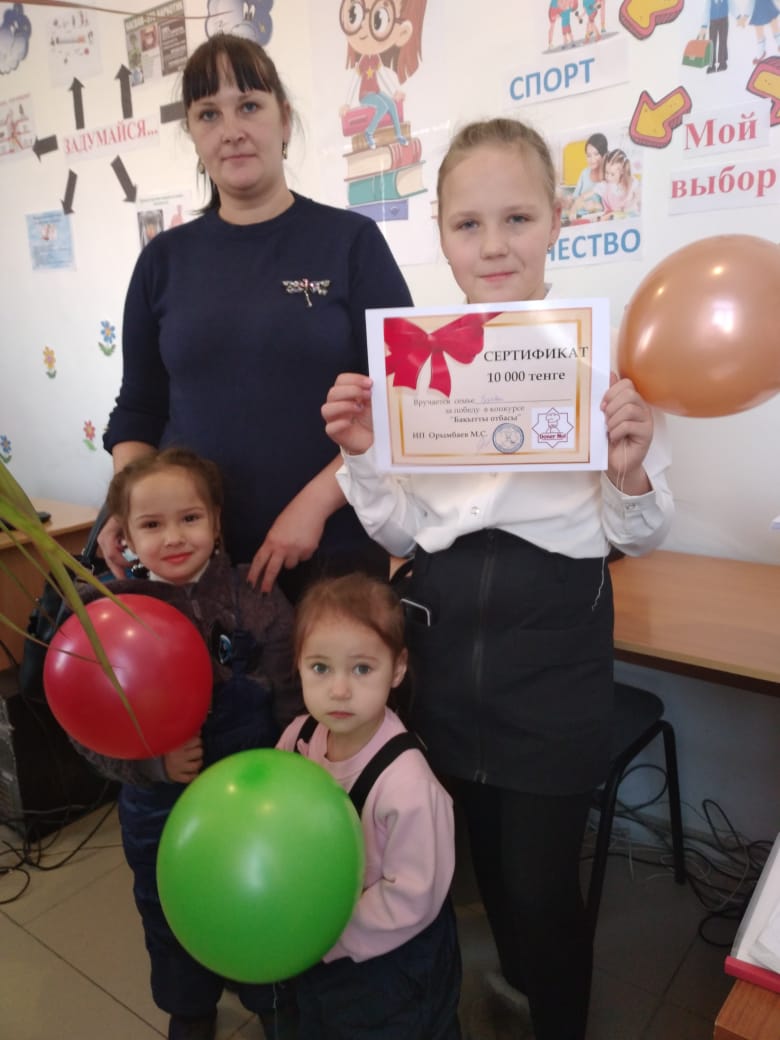 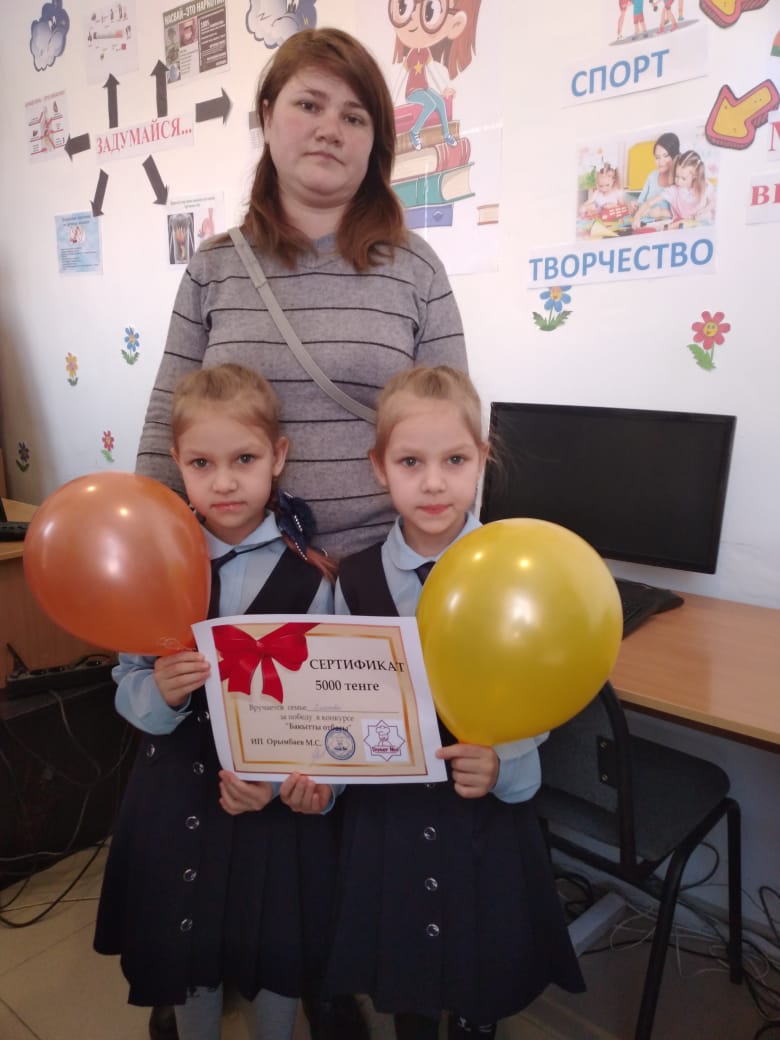 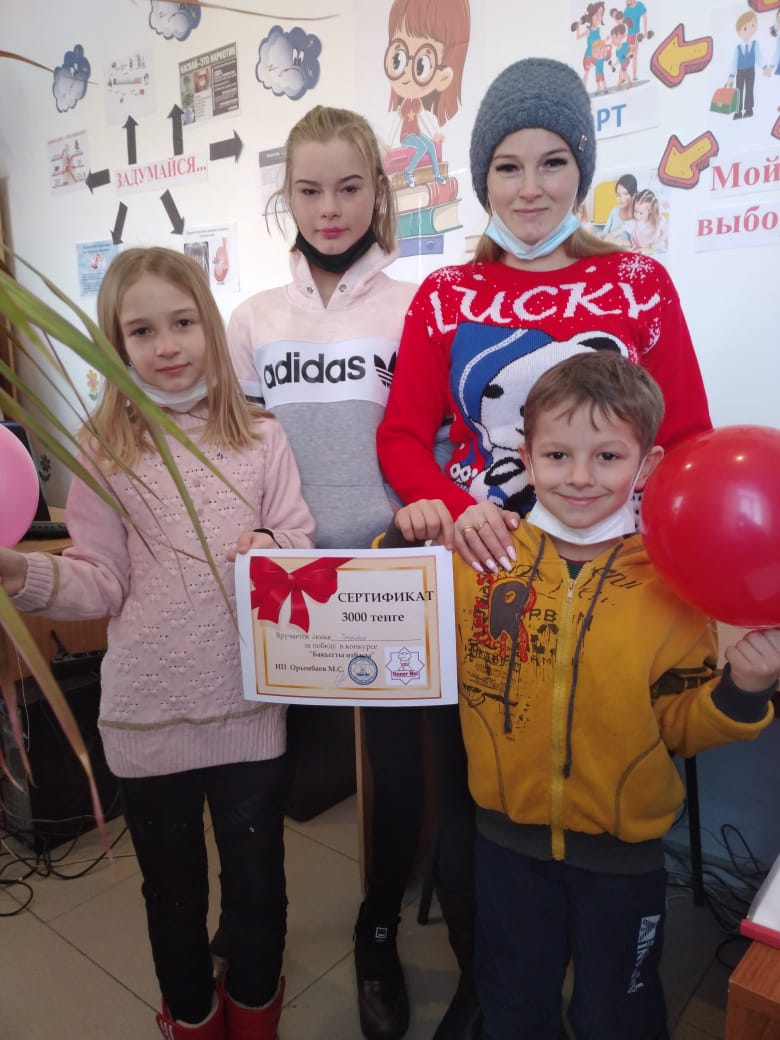 